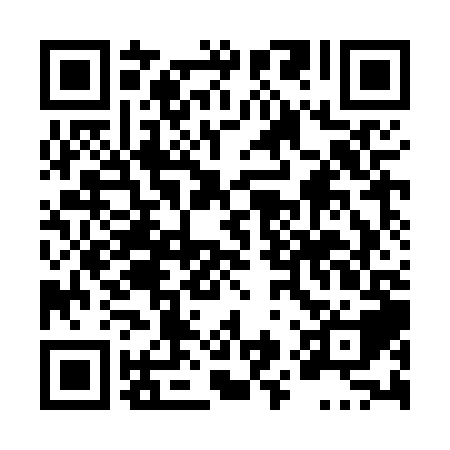 Ramadan times for Grandview, Manitoba, CanadaMon 11 Mar 2024 - Wed 10 Apr 2024High Latitude Method: Angle Based RulePrayer Calculation Method: Islamic Society of North AmericaAsar Calculation Method: HanafiPrayer times provided by https://www.salahtimes.comDateDayFajrSuhurSunriseDhuhrAsrIftarMaghribIsha11Mon6:336:338:041:535:477:427:429:1312Tue6:316:318:021:525:487:447:449:1513Wed6:296:298:001:525:507:457:459:1714Thu6:266:267:581:525:517:477:479:1815Fri6:246:247:551:515:527:497:499:2016Sat6:226:227:531:515:547:507:509:2217Sun6:196:197:511:515:557:527:529:2418Mon6:176:177:491:515:567:547:549:2619Tue6:146:147:461:505:587:557:559:2820Wed6:126:127:441:505:597:577:579:2921Thu6:096:097:421:506:007:597:599:3122Fri6:076:077:391:496:028:008:009:3323Sat6:046:047:371:496:038:028:029:3524Sun6:026:027:351:496:048:048:049:3725Mon5:595:597:331:496:058:058:059:3926Tue5:575:577:301:486:078:078:079:4127Wed5:545:547:281:486:088:098:099:4328Thu5:525:527:261:486:098:108:109:4529Fri5:495:497:241:476:108:128:129:4730Sat5:475:477:211:476:128:148:149:4931Sun5:445:447:191:476:138:158:159:511Mon5:415:417:171:466:148:178:179:532Tue5:395:397:151:466:158:198:199:553Wed5:365:367:121:466:178:208:209:574Thu5:335:337:101:466:188:228:229:595Fri5:315:317:081:456:198:248:2410:016Sat5:285:287:061:456:208:258:2510:037Sun5:255:257:041:456:218:278:2710:058Mon5:235:237:011:446:228:288:2810:079Tue5:205:206:591:446:248:308:3010:1010Wed5:175:176:571:446:258:328:3210:12